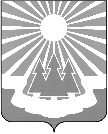 Администрация
муниципального образования 
«Светогорское городское поселение» 
Выборгского района Ленинградской областиПОСТАНОВЛЕНИЕ О внесении изменений в постановление администрации 
от 26.10.2015 № 406 «Об утверждении муниципальной программы 
«Обеспечение качественным жильём граждан на территории 
МО «Светогорское городское поселение»В соответствии со статьей 179 Бюджетного кодекса Российской Федерации, руководствуясь Постановлением администрации от 12.09.2013 №255 «Об утверждении Порядка разработки, реализации и оценки эффективности муниципальных программ 
МО «Светогорское городское поселение» (в ред. пост. от 30.09.2013 №265, 15.10.2015 №384), администрация МО «Светогорское городское поселение»П О С Т А Н О В Л Я Е Т:             1. Внести в муниципальную программу «Обеспечение качественным жильем граждан на территории МО «Светогорское городское поселение» (далее - программа), утверждённую постановлением администрации МО «Светогорское городское поселение» от 26.10.2015 № 406 (в ред. 02.03.2016 № 105, от 22.04.2016 № 201, 
от 14.06.2016 № 316, от 17.08.2016 № 476, от 21.12.2016 № 734, от 27.12.2016 № 763, 
от 18.01.2017 № 38, от 21.03.2017 №15, от 16.05.2017 № 234, от 18.07.2017 № 375, 
от 24.10.2017 № 534, от 27.12.2017 № 648 от 01.03.2018 №101, № 193 от 09.04.2018, № 453 от 26.09.2018г) следующие изменения:              1.1. В приложении программы «План реализации муниципальной программы «обеспечение качественным жильем граждан на территории МО «Светогорское городское поселение» пункт 4 в строке 2018 по графам 3 и 6 «Обследование технического состояния МКД цифры «95 000,00» заменить цифрами «195 000,00»              1.2 В пункте 5.2. в строке 2018 по графам 3 и 6 «Содержание, обслуживание муниципального жилищного фонда в соответствии с п.3 ст.153 ЖК РФ» цифры «990 191,00» заменить цифрами «755 176,00»              1.3 Пункт 5 «Ремонт общего имущества» дополнить пунктом 5.3 следующего содержания:2. Настоящее постановление опубликовать в газете «Вуокса» и разместить 
на официальном сайте www.mo-svetogorsk. ru   в разделе Документы/ Нормативные правовые акты. 3. Контроль за исполнением настоящего постановления возложить 
на заместителя главы администрации Ренжина А.А.Глава администрации                                                                            	 		С.В. ДавыдовИсполнитель: Мишина Т.С.	Согласовано: 	Андреева Л.А.	Ковшарь Н.В. 	Захарова Н.Л.	 Горюнова Г.Е.    Ренжин А.А Разослано: в дело, ОГХ, сектор финансов, СБУ, СЭР, газета «Вуокса», сайт, регистр МН19.10.2018№505Мероприятиегод реализацииПланируемые объемы финансирования сумма руб.Планируемые объемы финансирования сумма руб.Планируемые объемы финансирования сумма руб.Планируемые объемы финансирования сумма руб.Индикаторы реализации (целевого задания)Главный  распорядитель бюджетных средств ИсполнительМероприятиегод реализациив том числев том числев том числев том числеИндикаторы реализации (целевого задания)Главный  распорядитель бюджетных средств ИсполнительМероприятиегод реализациивсегоФедеральный бюджетобластной бюджетместный бюджетпрочиеИндикаторы реализации (целевого задания)Главный  распорядитель бюджетных средств Исполнитель123456789105.3Уборка освободившегося муниципального жилищного фонда2018135015,0000135015,000зачистка освободившихся муниципальных квартир (вывоз вещей мебели, мусора)ОГХМУ БАХО